Year Three Reading Lesson 3Monarch Butterfly 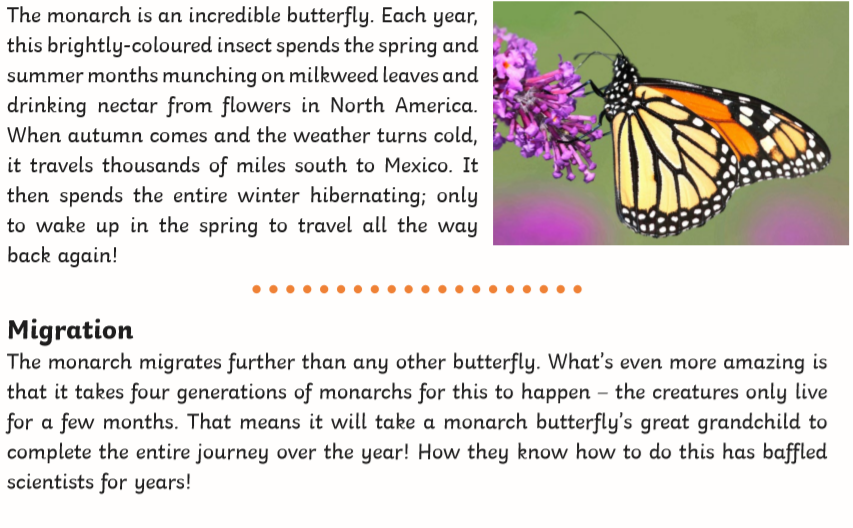 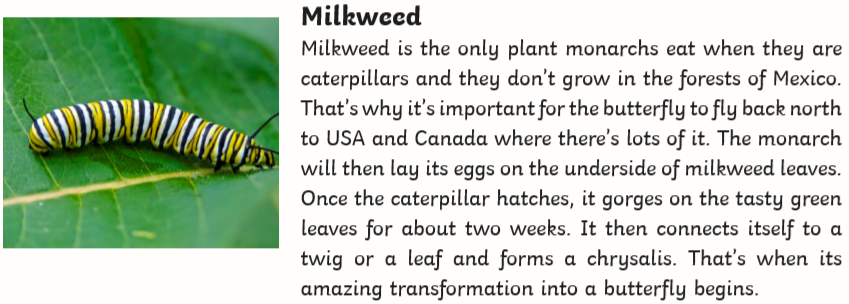 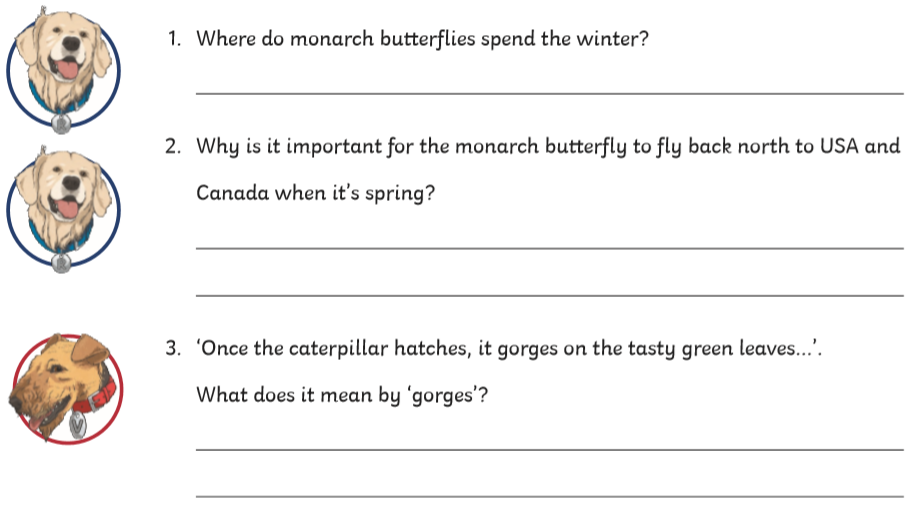 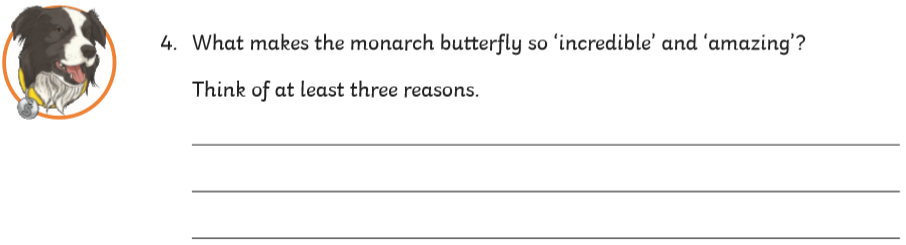 